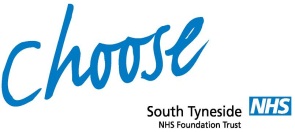 South Tyneside Sexual Health Services:Clinic TimetableSouth Tyneside Sexual Health Services-Timetable from 1 June 2017For more information about South Tyneside Sexual Health Service Please ring 0191 4028191     South Tyneside Sexual Health ClinicsMonday9.00am-4.30pmStanhope Parade Health Centre(Walk-in)4.40pm-7.00pmStanhope Parade Health Centre(Appointments only)Tuesday9.00am-4.00pmPalmers Community Hospital(Appointments)4.30pm-7.00pmPalmers Community Hospital(Walk in)Wednesday9.00am-1.00pmNo Clinics1.00pm-4.00pm4.40pm7.00pmPalmers Community Hospital (Walk in)Palmers Community Centre(Appointments)Thursday9.00am-4.00pmStanhope Parade Health Centre(Appointments)4.30pm-7.00pmStanhope Parade Health Centre(Walk-in)Friday9.00am-12.00pmStanhope Parade Health Centre(Walk-in)1.00pm-4.00pmStanhope Parade Health Centre(Appointments)Saturday9.00am-12.00pmStanhope Parade Health CentreAppointments (contraception only)Stanhope Parade Health CentreGordon StreetSouth ShieldsTyne and WearNE33 4JPTelephone number: 0191 4028191Palmers Community HospitalWear StreetJarrowNE32 3UXTelephone number: 0191 4028191  Contraception -  pills, injection, implantsIUD/IUS coilsCondoms and lube including C CardTesting and Treatment of sexually transmitted infections (including patients with symptoms)Health AdvisorPregnancy tests/pregnancy optionsContraception -  pills, injection, implantsIUD/IUS coilsCondoms and lube including C CardTesting and Treatment of sexually transmitted infections (including patients with symptoms)Health AdvisorPregnancy tests/pregnancy options